International Situations Project TranslationSelf-ConstrualTranslation provided by:Bui Thu Huyen, Hanoi National University of Education, HanoiReference for Self Construal:Vignoles, V. L., Owe, E., Becker, M., Smith, P. B., Easterbrook, M. J., Brown, R., ... & Lay, S. (2016). Beyond the ‘east–west’dichotomy: Global variation in cultural models of selfhood. Journal of Experimental Psychology: General, 145, 966.The International Situations Project is supported by the National Science Foundation under Grant No. BCS-1528131. Any opinions, findings, and conclusions or recommendations expressed in this material are those of the individual researchers and do not necessarily reflect the views of the National Science Foundation.International Situations ProjectUniversity of California, RiversideDavid Funder, Principal InvestigatorResearchers:  Gwendolyn Gardiner, Erica Baranski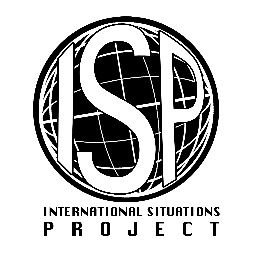 Original EnglishTranslation (Vietnamese)How well does each statement describe you?Mỗi nhận định sau phù hợp với bạn ở mức nào?doesn’t describe me at allNhận định này không mô tả điều gì về tôidescribes me a littleNhận định này mô tả một chút về tôidescribes me moderatelyNhận định này mô tả bản thân tôi ở mức vừa phảidescribes me very wellNhận định này mô tả đúng về tôidescribes me exactlyNhận định này mô tả chính xác về tôiSelf-expression versus harmonySelf-expression versus harmonyYou prefer to express your thoughts and feelings openly, even if it may sometimes cause conflict. Bạn muốn cởi mở thể hiện suy nghĩ và cảm xúc của mình, ngay cả khi những điều đó có thể gây mâu thuẫnYou try to adapt to people around you, even if it means hiding your feelings.Bạn cố gắng thích nghi với những người xung quanh, ngay cả khi điều đó đồng nghĩa với việc bạn phải che dấu cảm xúc của mìnhYou prefer to preserve harmony in your relationships, even if this means not expressing your true feelings.Bạn muốn giữ gìn sự hòa hợp trong các mối quan hệ, ngày cả khi điều này không thể hiện đúng cảm xúc của bạnYou think it is good to express openly when you disagree with othersBạn nghĩ sẽ tốt hơn nếu cởi mở thể hiện việc bạn không đồng quan điểm với những người khácSelf-interest versus commitment to othersSelf-interest versus commitment to othersYou protect your own interests, even if it might sometimes disrupt your family relationships.Bạn bảo vệ những sở thích riêng của mình, ngay cả khi điều đó có thể phá vỡ những mối quan hệ gia đìnhYou usually give priority to others, before yourself.Bạn thường nhường quyền ưu tiên cho người khác trước khi đến lượt bản thânYou look after the people close to you, even if it means putting your personal needs to one side.Bạn chăm sóc những người gần bên mình, ngay cả khi điều đó có nghĩa rằng bạn phải gạt lợi ích cá nhân sang một bênYou value personal achievements more than good relations with the people close to you.Bạn đánh giá những thành tích cá nhân cao hơn mối quan hệ tốt với những người gần gũi mìnhYou would sacrifice your personal interests for the benefit of your family.Bạn  có thể hy sinh những sở thích cá nhân đổi lấy lợi ích cả gia đìnhConsistency versus variability Consistency versus variability You behave differently when you are with different people.Bạn cư xử khác nhau khi bạn ở với những người khác nhauYou see yourself differently when you are with different people.Bạn cảm nhận thân mình khác nhau khi bạn ở cùng với những người khác nhauYou see yourself the same way even in different social environments.Bạn thấy dù trong những môi trường xã hội khác nhau, bản thân bạn vẫn không thay đổiYou behave in the same way even when you are with different people.Bạn cư xử giống nhau với những người khác nhau